STEAM Power
              
Let’s investigate STEM - Science, Technology, Engineering and Maths!  Look around the museum. How many of these can you find?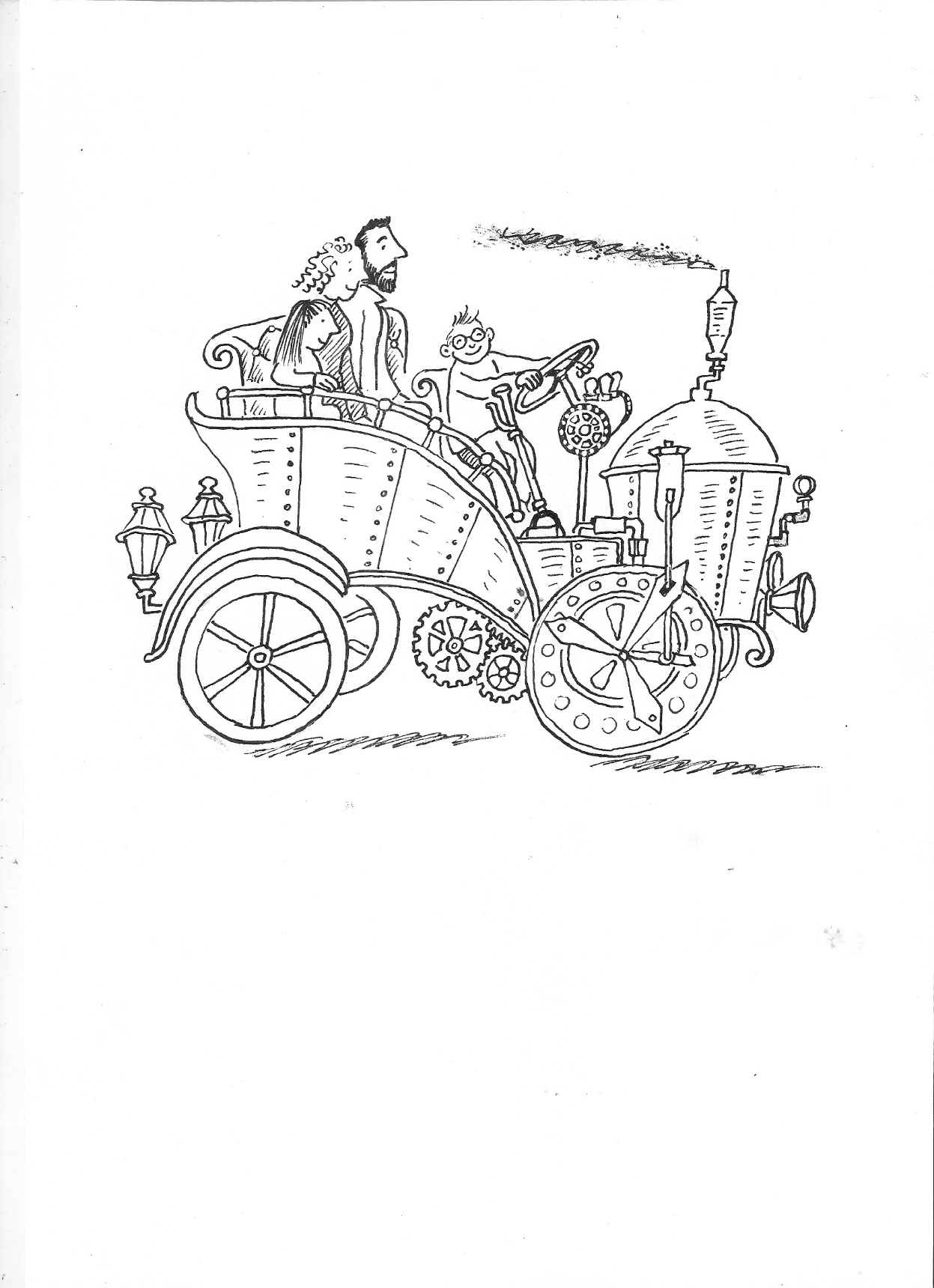 A Scientist or inventor                                               A ClockAn engine or machine      			                  A ComputerA tool                                                                            A type of transport     Something you speak into                                        Something you look intoSome used to measure things with Something that is environmentally ‘Green’ - (low carbon) technologyFind a favourite STEM object. 
What is it and how does it work?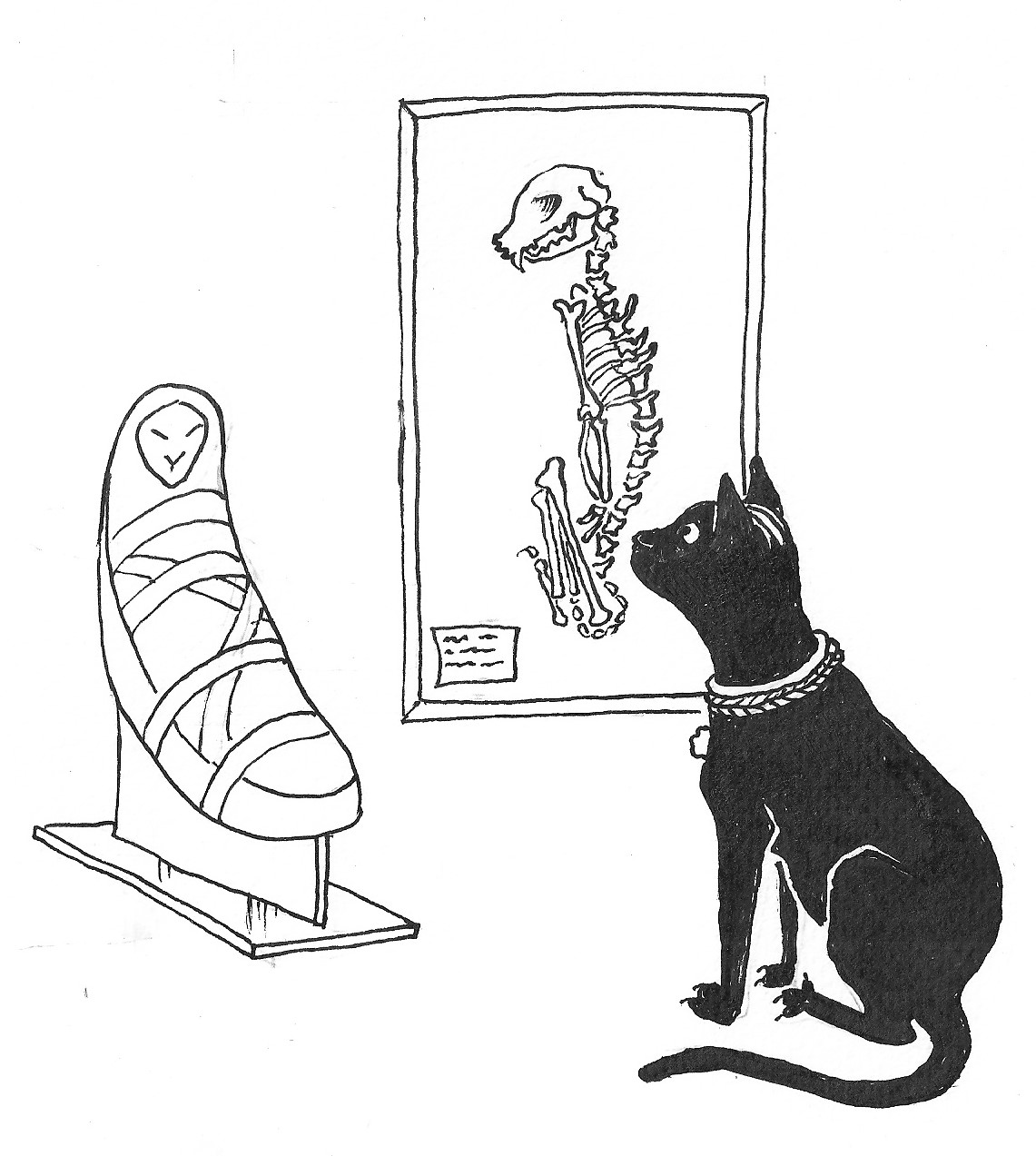 Mew really loves her science
She’s one of its greatest fans…
the secrets of cat mummies
revealed by X-rays and CAT scans. 